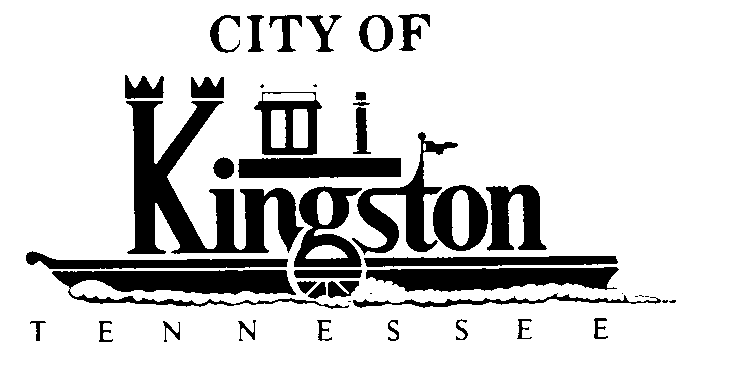 REGULAR MEETING KINGSTON CITY COUNCILOCTOBER 12, 2010 – 7 P.M.A G E N D ACall to orderInvocation and pledgeRoll callApproval of Previous MinutesCitizen Comments/Persons to AppearWarren Nevad, Management Consultant, UT-MTAS, Tennessee Renewable Energy and Economic Development Council6.	ReportsReports by Mayor and Council MembersDepartment ReportsCity Manager’s ReportReport by Rockwood Electric Representative – Council Member McClureTransportation Committee Report – Council Member WhiteGreen Technology Committee Report - Vice Mayor NicholsAddition of Items to the Meeting Agenda Received After Close of Agenda Deadline (By Unanimous Consent of All Members of Council)UNFINISHED BUSINESSSecond Reading of an Ordinance Rezoning a Certain Territory on Map 49, Parcels  46.02; 46.03; 46.04; 46.05; 46.08; Boeing Drive, Within the City of Kingston, Tennessee From M-1, Light Industrial to R-2 ResidentialNEW BUSINESSFirst Reading of an Ordinance Rezoning a Certain Territory on Roane County Tax Map 047N Group E, Parcel 009.00, located at 1109 Old North Kentucky Street from R-1, Residential District, to C-1, General Business DistrictFirst Reading of an Ordinance to Adopt the Budget Appropriation for Fiscal Year 2010/11 for the City of KingstonFirst Reading of an Ordinance Making and Fixing the Annual Budget for the Water and Sewer Department of the City of Kingston for the Fiscal Year 2010/11 and Establishing Water and Sewer Rates and the Expenses of the Operation of the Kingston Water and Sewer DepartmentsApprove Adding the 1949 Fire Truck to the List of Surplus Items for Auction1.	Reconsideration of the Motion made by Councilman Nichols and Second byCouncilman Sugarman to Adopt on Second Reading Ordinance #10-8-10, to Employ Solutia Revenue Recovery, Inc. to Collect City Court Unpaid Fines and Costs That Are Not Paid Within 90 Days After Due As Amended	2.	First Reading of an Ordinance to Authorize the Employment of a Collection Agency to Collect Fines and Costs Assessed by the Kingston City Court Where Said Fines and Costs Have Not Been Collected Within 60 Days After They are Due and Authorizing the Mayor of the City of Kingston to Execute an Agreement with Solutia Revenue Recovery, Inc.Adopt a Resolution Stating the City of Kingston Intends to Accept a Community Facility Grant to be Administered by USDA Rural DevelopmentApprove the Reappointment of Kennon Hethcoat and Karen High to the Parks and Recreation Commission